karishma 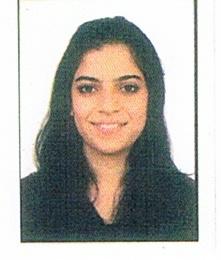 karishma.372708@2freemail.com  OBJECTIVE                                                                                                                                                   To be a part of an organization that provides opportunities for individual growth and to utilize my skills and qualification to benefit the organization		EXPERIENCE New Laxmi Bakery, GujaratAccountant 							           December 2014- August 2016                                                                                             Preparing asset, liability, and capital account entries by compiling and analyzing account informationPreparing accounts and tax returnsAdministering payrolls and controlling income and expenditureAuditing financial informationCompiling and presenting reports, budgets, business plans, commentaries and financial statementsAnalyzing accounts and business plansFinancial forecasting and risk analysisSecuring financial information by completing data base backupsIndusInd Bank Ltd, Gujarat	Executive Clearing Officer						March 2013- November 2014Perform error free clearing-counter transactions accurately as requested by customers within the set target time and in line with the bank’s policies and procedures in order to ensure the provision of prompt and professional servicesPerform Inward clearing and outward clearing transactions on regular basisPull out Returns checks & Handover/Mail to customersGenerate referrals through high quality customer servicePerform payments for customer in form of DD, NEFT and RTGSPerforming EOD reports dailyTallying all internal accounts before performing EOD reportsResolving Customer Complaints promptly within the allocated time frame.EDUCATIONAL BACKGROUND                                                                                              OTHER COURSE PROJECTS UNDERTAKEN                                                                       Understanding Management Information System at ANKUR SALTProject on operation at J M D Oils Pvt. Ltd.SUMMER INTERNSHIP                                                                                                              Name of Organization: KOTAK MAHINDRA BANKProject Title		: CUSTOMER’S PERCEPTION REGARDING SERVICE  QUALITY OF BANK & ITS INVESTMENT PRODUCTSOTHERS ACHIEVEMENTS                                                                                                        Won State level competition amongst different colleges at Ahmedabad.Coordinated the activities of Book ReviewINTERESTBadmintonTravellingPERSONAL DETAILS                                                                                                                  Gender			:	FemaleDate of birth		:	13th May,1991	Languages known	: 	English, Hindi, Sindhi & Gujarati 	Marital status		: 	MarriedHobbies		: 	Dancing, Listening musicNationality		: 	IndianVisa Status		:	Husband’s Visa	 		:	STRENGTHS                                                                                                                      Maintaining good relations with colleagues as well as superiors ensuring Teamwork.Acquainting to the environment and good grasping of processes.Perseverance, Quick learner, Good communication and analytical skills.Team player & can handle work pressure with ease.Ability and experience to work in a team with multi-lingual & multi-nationalities.Well experienced in MS Office & Net applications.Passionate about learning new things and Self Confident.COMPUTER SKILLS                                                                                                          Has a good knowledge about Internet and E-mail (outlook).Has a good knowledge about Operating System Windows (XP,VISTA,7,8) Has good knowledge about MS-Word, MS-Excel, MS-PowerPoint. DegreeInstitute / UniversityYearMajor SubjectPercentage(%) PGDM (MBA)Tolani Institute Of Management Studies2013Marketing & Finance84Graduation     (B.Com)Gujarat University2011Accounting & Finance74  HSCMount Carmel School2008Commerce70   SSCMount Carmel School2006English87